     JÍDELNÍČEK                                          Týden od 6.11.-10.11.2023                                        AlergenyPondělí:              Přesnídávka                Chléb, tuňáková pomazánka s tvarohem, zelenina, čaj, voda                1,3,4,7	Oběd                           Maďarská krupicová polévka, čaj, voda 			          Koprová omáčka, vařené vejce, houskový knedlík                                1,3,7	Svačinka                     Rohlík, nutela, ovoce, mléko, čaj                                                            1,3,7                                  Úterý: 	Přesnídávka                Chléb, míchaná vejce, zelenina, čaj, džus                                             1,3,7        	Oběd                           Norská rybí polévka, čaj, džus                                                 Kuřecí kousky v kari omáčce, dušená rýže                                           1,3,4,7            Svačinka                      Opečený toustík, ovocný talíř, mléko, čaj                                              1,3,7Středa:	Přesnídávka	          Jahodový koktej, 1/2rohlík, ovoce, čaj, voda s pomerančem                 1,3,7                  Oběd                           Květáková polévka s krutony, čaj, voda s pomerančem                                                 Vepřová krkovice, bramborová kaše                                                     1,3,7                                                 	Svačina		          Vánočka, ovoce, kakao, čaj                                                                     1,3,7Čtvrtek: 	Přesnídávka               Rohlík, sýrová pomazánka s celerem, zelenina, čaj, voda                       1,3,7,9                                                                                         Oběd		         Luštěninová polévka, čaj, voda                                                 Krůtí paprikáš, bulgur                                                                              1,3,7            Svačina                       Slunečnicová kostka, máslo, plátkový sýr, ovoce, mléko, čaj                1,3,7Pátek:                                            	Přesnídávka               Chléb, kapiová pomazánka, zelenina, čaj, voda  s citronem                   1,3,7                Oběd		         Selská bramborová polévka, čaj, voda s citronem                                                                                           Vepřové maso po lovecku, těstoviny                                                      1,3,7,9	Svačina		         Jogurt, rohlík, ovoce, čaj, voda                                                              1,3,7              Pitný režim zajištěn po celou dobu provozuOvoce nebo zelenina je podávána k jídlu každý den.Čísla u pokrmů označují druh alergenu. Seznam alergenu je vyvěšen vedle jídelníčku.	(O) – ovoce jen pro dospělé                                                                  DOBROU CHUŤ!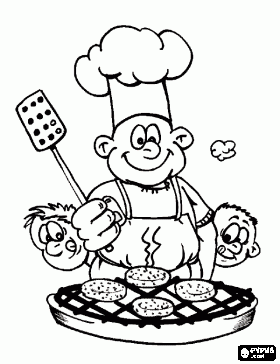   Monika Filáková	                                                                                                                Hana Tkadlecová                  (provozář)										   (kuchařka)